Clarification of BS Power ManagementJaesun Cha, Eunkyung Kim, Jae-joon Park, Seungkwon Baek, Sungcheol ChangETRIIntroductionDuty-cycle mode and standby mode have been defined to support BS power management functions. According to the description included in subclause 17.1.2, they are additional operational modes that are applicable to a small BS. But, the texts included in subclause 17.4 describe as if the BS power management can be applicable to a macro BS as well as a small BS. They conflicts with each other.Duty-cycle mode and standby mode are helpful to reduce interference to neighbor BSs but they should not be applicable to a macro BS because the macro BS shall always provide cell coverage. If two operational modes are applied to a macro BS, then the macro BS can’t provide cell coverage during an inactive interval of the duty-cycle mode and the entire standby mode.The purpose of text changes included in this contribution is to clarify that the BS power management functions are only applicable to a small BS and to refine the description of the BS power management functions and procedures. Proposed Texts----------------- Start of the text proposal --------------------------------------------------------------------------------------[Remedy: Change the texts in subclause 17.4 as follows:] 17.4  power management17.4.1 General DescriptionThis subclause describes the power management functions of small base stations for energy efficient operation. The power management function under this subclause details not only operation of single base station but also cooperative operations of adjacent base stations.A small base Base stations including macro and small base stations always operate in Normal mode when the base station power management is not supported at the small base stations.A small base Base stations supporting the base station power management described in this subclause operate in one of the power saving operation modes such as Duty-cycled mode or Standby mode when the operation condition is met.17.4.2 Duty-cycle ModeBesides the normal operation mode, s may support duty-cycle mode to reduce interference to neighbor cells and to conserve its power consumption. The support of duty-cycle mode is negotiated with a BS power controller during the BS initialization and configuration. Duty-cycle mode can be activated through primitive handshakingnegotiation between the BS and NCMS when the BS is in normal operation mode. If  enters the duty-cycle mode, a duty-cycle pattern that consists of Active Interval (AI) and Inactive Interval (IAI) is iterated unless the  exits from the duty-cycle mode. While the duty-cycle mode is active, The duty-cycle mode consists of Active Intervals (AI) and Inactive Intervals (IAI). When duty-cycle mode is active for the BS, the  shall be in either AI or IAI. During the AI, the  becomes active on the air interface for activities such as paging, transmitting system information, ranging, or data traffic transmission. During the IAI, the  does not transmit anything on the air interface except DL preamble and may power down one or more physical operation components after the first symbol occupied by the DL preamble or perform other activities such as synchronization with the overlay BS or measurement of the interference from neighbor cells. Figure 17-3 depicts an example of frame structure during duty-cycle mode operation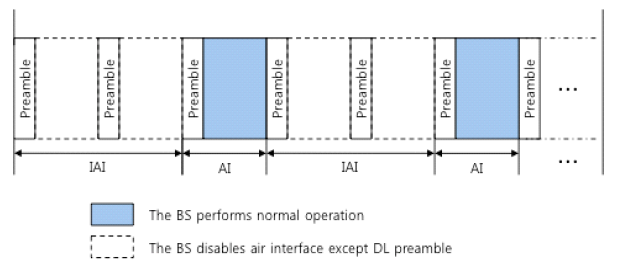 Figure 17-3 – Example of frame structure during duty-cycle mode operationIf   that supports duty-cycle mode receives a request from a BS power controller to enter duty-cycle mode, it shall respond to the request and perform the operations described below. If there are active MSs connected to the  when it receives the request, the  shall perform the BS-initiated handover as specified in 6.3.20.2 to ensure service continuity of the MSs prior to activating duty-cycle mode. After completion of handovers for the MSs, the  activates duty-cycle mode at Action time specified in the received request. If the handovers are not completed before the Action time or if any MSs cancel or reject the handover requested by the , the  shall transmit a response to notify the BS power controller of the failure and continue to stay in normal operation mode. If there aren’t active MSs connected to the  when the  receives the request from the BS power controller and there is no new MS that attempts initial network entry or handover to the  until the Action time, the BS enters duty-cycle mode at the Action time. Otherwise, the  shall notify the BS power controller of the failure and continue to stay in normal operation mode.If  in duty-cycle mode receives a request from the BS power controller to terminate the duty-cycle mode, it shall terminate the duty-cycle mode and go back to the normal mode after transmitting a response to the BS power controller. If  in duty-cycle mode receives a RNG-REQ message from an MS that performs initial network entry or network reentry during an AI of the duty-cycle mode, it shall transmit a request for termination of duty-cycle mode to the BS power controller. When the BS power controller receives the request from the , it determines whether the requesting BS has to terminate the duty-cycle mode or not. Criteria for termination of the duty-cycle mode may include factors such as MS performance degradation, BS power saving performance, and inter-cell interference. For example, the BS power controller may accept the request triggered by network reentry from HO and may reject the request triggered by initial network entry. Algorithms or policies for determining the termination of duty-cycle mode are out of scope of this standard.If the request is accepted by the BS power controller, the  transits to the normal mode and proceed with initial network entry or network reentry by transmitting a RNG-RSP message with “Ranging Status” set to Success or Continue. If the request is rejected by the BS power controller, the  continues to stay in duty-cycle mode and transmits the RNG-RSP message with “Ranging Status” set to Abort. In case the BS power controller rejects the request for termination of the duty-cycle mode, the  may redirect the MS to a nearby BS by including the information of the nearby BS in the RNG-RSP message. in the duty-cycle mode shall support all available intervals of a paging cycle if it supports idle mode operation. Figure 17-4 provides an example where a BS in the duty-cycle mode supports a single paging cycle.17.4.2.1 Duty-cycle patternA sequence of active and inactive intervals of forms a duty-cycle pattern and the. The duty-cycle pattern is the iteration of one inactive interval and one active interval.The duty-cycle pattern parameters include the following:Length of an active interval (in unit of frames)Length of an inactive interval (in units of frames)Start frame offsetThe inactive interval starts at the frame number “N”, Where N modulo (active interval + inactive interval) = Start frame OffsetOnce  enters duty-cycle mode, the duty-cycle pattern of the BS is iterated unless the  exits from the duty-cycle modeactivated. The duty-cycle pattern parameters are assigned by a BS power controller when the BS power controller requests  in normal mode to activate the duty-cycle mode or requests  in the duty-cycle mode to change the current active duty-cycle pattern.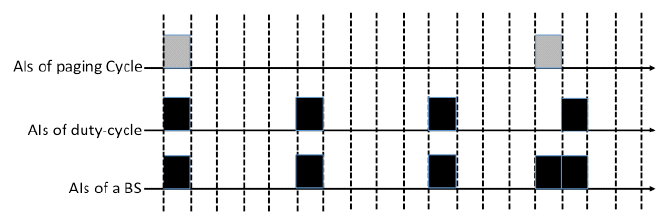 Figure 17-4 – Example of operation in duty-cycle mode17.4.3 Standby ModeBesides the normal mode and duty-cycled mode,  may support standby mode to reduce power consumption and interference to neighbor cell. The  may enter standby mode if there are no MSs attached to the BS or a small number of MSs are attached to the . If the  enters standby mode, it deactivates its air interface to conserve energy consumption and to reduce interference to neighbor cells, but keeps its network interface active to exchange control information with neighbor BSs or network entities.17.4.3.1 Standby mode initiation  that supports standby mode shall receive configuration information of standby mode from a BS power controller during its initialization or re-configuration phase, prior to operating in normal mode. If a time-based transition included in the configuration information is enabled, the  shall initiate and terminate the standby mode atbased on activation and deactivation time indicated by included in the configuration information. If an event-based transition included in the configuration information is enabled, the  shall initiate and terminate the standby mode when it receivesbased on a request from the BS power controller.  may support the time-based transition and event-based transition simultaneously. If the time-based transition is enabled, the BS power controller shall assign activation and deactivation time of the standby mode to the . The activation and deactivation time for the BS is determined based on an algorithm that is outside the scope of this standard. This algorithm may use, for example, statistical information on user density, traffic load, interference to/from neighbor cells, etc. Algorithms or policies for determining activation/deactivation time of the standby mode are out of scope of this standard. If the time-based mode transition is enabled and activation and deactivation time of standby mode is specified during configuration phase, the  shall activate Standby_Mode_Activation timer with the assigned activation time as soon as it starts normal operation. If only event-based transition is enabled, the  stays in normal mode until it receives a request from the BS power controller to transit to standby mode. When the Standby_Mode_Activation timer expires or the  is requested by thea request is received from a BS power controller to enter the standby modeStandby Mode immediately, the  shall complete the operations described below and disable its air interface. Before disabling the air interface, the  shall set the cell bar TLV in UCD message to 1 to prevent MS (re)entry and may perform BS-initiated HO procedure as defined in 6.3.20 to hand over active MSs attached to the  to neighbor BSs. When HO procedures for all MSs attached to the  are completed, the  shall disable the air interface and notify the BS power controller of the completion of the mode transition from normal mode to standby mode. If the mode transition is triggered by the expiration of Standby_Mode_Activation timer, the BS shall activate Standby_Mode_Deactivation timer with the deactivation time assigned by the BS power controller during configuration phase as soon as it enters the standby mode. During standby mode, the air interface of the BS is disabled and the  does not perform any PHY/MAC operation. But, the  shall not disable a network interface with neighbor BSs or network entities to perform management operation.17.4.3.2 Standby mode termination in standby mode shall go back to normal mode if Standby_Mode_Deactivation timer is expired or it receives a transition request from the BS power controller. The BS shall initialize and activate the air interface as specified in 17.1.4 before going back to normal mode. The  shall activate Standby_Mode_Activation timer after the mode transition is completed if time-based transition is enabled.----------------- End of the text proposal --------------------------------------------------------------------------------------ProjectIEEE 802.16 Broadband Wireless Access Working Group <http://ieee802.org/16>IEEE 802.16 Broadband Wireless Access Working Group <http://ieee802.org/16>TitleClarification of BS Power ManagementClarification of BS Power ManagementDate Submitted2014-02014-0Source(s)Jaesun Cha, Eunkyung Kim, Jae-joon Park, Seungkwon Baek, Sungcheol ChangETRIE-mail:	 jscha@etri.re.kr *<http://standards.ieee.org/faqs/affiliationFAQ.html>Re:Working Group Letter Ballot #39 on IEEE P802.16q/D1Working Group Letter Ballot #39 on IEEE P802.16q/D1AbstractThis contribution proposes to apply BS power management functions only to a small BS. In addition, this contribution proposes some text changes to clarify the BS power management functions and procedures.This contribution proposes to apply BS power management functions only to a small BS. In addition, this contribution proposes some text changes to clarify the BS power management functions and procedures.PurposeTo discuss and adopt the proposed texts in IEEE P802.16q draftTo discuss and adopt the proposed texts in IEEE P802.16q draftNoticeThis document does not represent the agreed views of the IEEE 802.16 Working Group or any of its subgroups. It represents only the views of the participants listed in the “Source(s)” field above. It is offered as a basis for discussion. It is not binding on the contributor(s), who reserve(s) the right to add, amend or withdraw material contained herein.This document does not represent the agreed views of the IEEE 802.16 Working Group or any of its subgroups. It represents only the views of the participants listed in the “Source(s)” field above. It is offered as a basis for discussion. It is not binding on the contributor(s), who reserve(s) the right to add, amend or withdraw material contained herein.ReleaseThe contributor grants a free, irrevocable license to the IEEE to incorporate material contained in this contribution, and any modifications thereof, in the creation of an IEEE Standards publication; to copyright in the IEEE’s name any IEEE Standards publication even though it may include portions of this contribution; and at the IEEE’s sole discretion to permit others to reproduce in whole or in part the resulting IEEE Standards publication. The contributor also acknowledges and accepts that this contribution may be made public by IEEE 802.16.The contributor grants a free, irrevocable license to the IEEE to incorporate material contained in this contribution, and any modifications thereof, in the creation of an IEEE Standards publication; to copyright in the IEEE’s name any IEEE Standards publication even though it may include portions of this contribution; and at the IEEE’s sole discretion to permit others to reproduce in whole or in part the resulting IEEE Standards publication. The contributor also acknowledges and accepts that this contribution may be made public by IEEE 802.16.Patent PolicyThe contributor is familiar with the IEEE-SA Patent Policy and Procedures:<http://standards.ieee.org/guides/bylaws/sect6-7.html#6> and <http://standards.ieee.org/guides/opman/sect6.html#6.3>.Further information is located at <http://standards.ieee.org/board/pat/pat-material.html> and <http://standards.ieee.org/board/pat>.The contributor is familiar with the IEEE-SA Patent Policy and Procedures:<http://standards.ieee.org/guides/bylaws/sect6-7.html#6> and <http://standards.ieee.org/guides/opman/sect6.html#6.3>.Further information is located at <http://standards.ieee.org/board/pat/pat-material.html> and <http://standards.ieee.org/board/pat>.